Januar 2024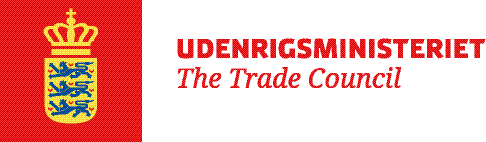 Bilag 2Virksomhedsskema Fælles ErhvervsfremstødThis trade promotion receives funding from The Trade Council (TC) under the programme “Joint Trade Promotions". The form below must be completed by an authorised signatory from the company registered in Denmark with a CVR-number. Companies that have not filled in the form, or that have not filled in the form correctly, will not be able to participate in the promotion and will not be eligible for a grant.This trade promotion receives funding from The Trade Council (TC) under the programme “Joint Trade Promotions". The form below must be completed by an authorised signatory from the company registered in Denmark with a CVR-number. Companies that have not filled in the form, or that have not filled in the form correctly, will not be able to participate in the promotion and will not be eligible for a grant.This trade promotion receives funding from The Trade Council (TC) under the programme “Joint Trade Promotions". The form below must be completed by an authorised signatory from the company registered in Denmark with a CVR-number. Companies that have not filled in the form, or that have not filled in the form correctly, will not be able to participate in the promotion and will not be eligible for a grant.This trade promotion receives funding from The Trade Council (TC) under the programme “Joint Trade Promotions". The form below must be completed by an authorised signatory from the company registered in Denmark with a CVR-number. Companies that have not filled in the form, or that have not filled in the form correctly, will not be able to participate in the promotion and will not be eligible for a grant.This trade promotion receives funding from The Trade Council (TC) under the programme “Joint Trade Promotions". The form below must be completed by an authorised signatory from the company registered in Denmark with a CVR-number. Companies that have not filled in the form, or that have not filled in the form correctly, will not be able to participate in the promotion and will not be eligible for a grant.This trade promotion receives funding from The Trade Council (TC) under the programme “Joint Trade Promotions". The form below must be completed by an authorised signatory from the company registered in Denmark with a CVR-number. Companies that have not filled in the form, or that have not filled in the form correctly, will not be able to participate in the promotion and will not be eligible for a grant.This trade promotion receives funding from The Trade Council (TC) under the programme “Joint Trade Promotions". The form below must be completed by an authorised signatory from the company registered in Denmark with a CVR-number. Companies that have not filled in the form, or that have not filled in the form correctly, will not be able to participate in the promotion and will not be eligible for a grant.Identifikation af fremstødet (udfyldes af koordinator):Identifikation af fremstødet (udfyldes af koordinator):Identifikation af fremstødet (udfyldes af koordinator):Identifikation af fremstødet (udfyldes af koordinator):Identifikation af fremstødet (udfyldes af koordinator):Identifikation af fremstødet (udfyldes af koordinator):Identifikation af fremstødet (udfyldes af koordinator):Projektets titel ProjektansvarligProjektets referenceGennemførelsesdatoerGennemførelsesdatoerGennemførelsesdatoerVirksomheden forpligter sig i henhold til retningslinjerne for programmet ”Fælles erhvervsfremstød” til at deltage i fremstødet, dvs. være til stede og deltage i præsentationer, kontaktmøder mv. Alene den danske CVR-registrerede virksomhed kan modtage tilskud.TC gør opmærksom på, at der efter fremstødets gennemførelse fremsendes mails om deltagelse i tilfredsheds- og effektmålinger*.Virksomheden forpligter sig i henhold til retningslinjerne for programmet ”Fælles erhvervsfremstød” til at deltage i fremstødet, dvs. være til stede og deltage i præsentationer, kontaktmøder mv. Alene den danske CVR-registrerede virksomhed kan modtage tilskud.TC gør opmærksom på, at der efter fremstødets gennemførelse fremsendes mails om deltagelse i tilfredsheds- og effektmålinger*.Virksomheden forpligter sig i henhold til retningslinjerne for programmet ”Fælles erhvervsfremstød” til at deltage i fremstødet, dvs. være til stede og deltage i præsentationer, kontaktmøder mv. Alene den danske CVR-registrerede virksomhed kan modtage tilskud.TC gør opmærksom på, at der efter fremstødets gennemførelse fremsendes mails om deltagelse i tilfredsheds- og effektmålinger*.Virksomheden forpligter sig i henhold til retningslinjerne for programmet ”Fælles erhvervsfremstød” til at deltage i fremstødet, dvs. være til stede og deltage i præsentationer, kontaktmøder mv. Alene den danske CVR-registrerede virksomhed kan modtage tilskud.TC gør opmærksom på, at der efter fremstødets gennemførelse fremsendes mails om deltagelse i tilfredsheds- og effektmålinger*.Virksomheden forpligter sig i henhold til retningslinjerne for programmet ”Fælles erhvervsfremstød” til at deltage i fremstødet, dvs. være til stede og deltage i præsentationer, kontaktmøder mv. Alene den danske CVR-registrerede virksomhed kan modtage tilskud.TC gør opmærksom på, at der efter fremstødets gennemførelse fremsendes mails om deltagelse i tilfredsheds- og effektmålinger*.Virksomheden forpligter sig i henhold til retningslinjerne for programmet ”Fælles erhvervsfremstød” til at deltage i fremstødet, dvs. være til stede og deltage i præsentationer, kontaktmøder mv. Alene den danske CVR-registrerede virksomhed kan modtage tilskud.TC gør opmærksom på, at der efter fremstødets gennemførelse fremsendes mails om deltagelse i tilfredsheds- og effektmålinger*.Virksomheden forpligter sig i henhold til retningslinjerne for programmet ”Fælles erhvervsfremstød” til at deltage i fremstødet, dvs. være til stede og deltage i præsentationer, kontaktmøder mv. Alene den danske CVR-registrerede virksomhed kan modtage tilskud.TC gør opmærksom på, at der efter fremstødets gennemførelse fremsendes mails om deltagelse i tilfredsheds- og effektmålinger*.Oplysninger om virksomheden (udfyldes af deltagende virksomhed)Oplysninger om virksomheden (udfyldes af deltagende virksomhed)Oplysninger om virksomheden (udfyldes af deltagende virksomhed)Oplysninger om virksomheden (udfyldes af deltagende virksomhed)Oplysninger om virksomheden (udfyldes af deltagende virksomhed)Oplysninger om virksomheden (udfyldes af deltagende virksomhed)Oplysninger om virksomheden (udfyldes af deltagende virksomhed)Navn på virksomhed i Danmark:Navn på virksomhed i Danmark:Navn på virksomhed i Danmark:Navn på virksomhed i Danmark:CVR-nummer:CVR-nummer:CVR-nummer:Adresse:Adresse:Adresse:Adresse:Adresse:Adresse:Adresse:Postnummer:By:By:By:By:By:By:Virksomhedsform:Virksomhedsform:Virksomhedsform:Virksomhedsform:Hovedtelefonnummer:Hovedtelefonnummer:Hovedtelefonnummer:Nedenfor angives antal ansatte samt enten omsætning eller balance for seneste regnskabsårNedenfor angives antal ansatte samt enten omsætning eller balance for seneste regnskabsårNedenfor angives antal ansatte samt enten omsætning eller balance for seneste regnskabsårNedenfor angives antal ansatte samt enten omsætning eller balance for seneste regnskabsårNedenfor angives antal ansatte samt enten omsætning eller balance for seneste regnskabsårNedenfor angives antal ansatte samt enten omsætning eller balance for seneste regnskabsårNedenfor angives antal ansatte samt enten omsætning eller balance for seneste regnskabsårAntal ansatte**Omsætning i mio. DKK**Omsætning i mio. DKK**Omsætning i mio. DKK**Balance i mio. DKK**Balance i mio. DKK**Balance i mio. DKK**Ønsker virksomheden at modtage ”de minimis”-støtte?Ønsker virksomheden at modtage ”de minimis”-støtte?Ja:Ja:Ja:Nej:Nej:Hvis JA, hvor meget har virksomheden modtaget i ”de minimis”-støtte i indeværende og de to forudgående regnskabsår, inkl. det aktuelle projekt***. Datoen for tildeling af ”de minimis”-støtte er samme dato som underskrivelsen af dette virksomhedsskema. Angiv beløb i DKK:Hvis JA, hvor meget har virksomheden modtaget i ”de minimis”-støtte i indeværende og de to forudgående regnskabsår, inkl. det aktuelle projekt***. Datoen for tildeling af ”de minimis”-støtte er samme dato som underskrivelsen af dette virksomhedsskema. Angiv beløb i DKK:Hvis JA, hvor meget har virksomheden modtaget i ”de minimis”-støtte i indeværende og de to forudgående regnskabsår, inkl. det aktuelle projekt***. Datoen for tildeling af ”de minimis”-støtte er samme dato som underskrivelsen af dette virksomhedsskema. Angiv beløb i DKK:Hvis JA, hvor meget har virksomheden modtaget i ”de minimis”-støtte i indeværende og de to forudgående regnskabsår, inkl. det aktuelle projekt***. Datoen for tildeling af ”de minimis”-støtte er samme dato som underskrivelsen af dette virksomhedsskema. Angiv beløb i DKK:Hvis JA, hvor meget har virksomheden modtaget i ”de minimis”-støtte i indeværende og de to forudgående regnskabsår, inkl. det aktuelle projekt***. Datoen for tildeling af ”de minimis”-støtte er samme dato som underskrivelsen af dette virksomhedsskema. Angiv beløb i DKK:Hvis JA, hvor meget har virksomheden modtaget i ”de minimis”-støtte i indeværende og de to forudgående regnskabsår, inkl. det aktuelle projekt***. Datoen for tildeling af ”de minimis”-støtte er samme dato som underskrivelsen af dette virksomhedsskema. Angiv beløb i DKK:Hvis JA, hvor meget har virksomheden modtaget i ”de minimis”-støtte i indeværende og de to forudgående regnskabsår, inkl. det aktuelle projekt***. Datoen for tildeling af ”de minimis”-støtte er samme dato som underskrivelsen af dette virksomhedsskema. Angiv beløb i DKK:Navn på person, som deltager i fremstødet:Navn på person, som deltager i fremstødet:Navn på person, som deltager i fremstødet:Navn på person, som deltager i fremstødet:Navn på person, som deltager i fremstødet:Navn på person, som deltager i fremstødet:Navn på person, som deltager i fremstødet:Direkte mailadresse:Direkte mailadresse:Direkte mailadresse:Direkte mailadresse:Direkte mailadresse:Direkte mailadresse:Direkte mailadresse:Undertegnede, der er ansat i og bemyndiget af ovenstående virksomhed til at ansøge om deltagelse i FællesErhvervsfremstød, erklærer på tro og love, at ovenstående oplysninger er korrekte****samt, at virksomheden erbekendt med EU’s ”de-minimis”-regler.Undertegnede, der er ansat i og bemyndiget af ovenstående virksomhed til at ansøge om deltagelse i FællesErhvervsfremstød, erklærer på tro og love, at ovenstående oplysninger er korrekte****samt, at virksomheden erbekendt med EU’s ”de-minimis”-regler.Undertegnede, der er ansat i og bemyndiget af ovenstående virksomhed til at ansøge om deltagelse i FællesErhvervsfremstød, erklærer på tro og love, at ovenstående oplysninger er korrekte****samt, at virksomheden erbekendt med EU’s ”de-minimis”-regler.Undertegnede, der er ansat i og bemyndiget af ovenstående virksomhed til at ansøge om deltagelse i FællesErhvervsfremstød, erklærer på tro og love, at ovenstående oplysninger er korrekte****samt, at virksomheden erbekendt med EU’s ”de-minimis”-regler.Undertegnede, der er ansat i og bemyndiget af ovenstående virksomhed til at ansøge om deltagelse i FællesErhvervsfremstød, erklærer på tro og love, at ovenstående oplysninger er korrekte****samt, at virksomheden erbekendt med EU’s ”de-minimis”-regler.Undertegnede, der er ansat i og bemyndiget af ovenstående virksomhed til at ansøge om deltagelse i FællesErhvervsfremstød, erklærer på tro og love, at ovenstående oplysninger er korrekte****samt, at virksomheden erbekendt med EU’s ”de-minimis”-regler.Undertegnede, der er ansat i og bemyndiget af ovenstående virksomhed til at ansøge om deltagelse i FællesErhvervsfremstød, erklærer på tro og love, at ovenstående oplysninger er korrekte****samt, at virksomheden erbekendt med EU’s ”de-minimis”-regler.Dato:Navn på tegningsberettiget underskriver:Navn på tegningsberettiget underskriver:Navn på tegningsberettiget underskriver:Navn på tegningsberettiget underskriver:Navn på tegningsberettiget underskriver:Navn på tegningsberettiget underskriver:Underskrift:Underskrift:Underskrift:Underskrift:Underskrift:Underskrift:Underskrift:* Sådan behandler Udenrigsministeriet persondata.**En virksomhed betegnes som SMV, når virksomheden på koncernniveau i seneste regnskabsår har under 250 ansatte samt enten en omsætning på makimalt 375 mio. kr. eller en årlig balance på maksimalt 320 mio. kr. Hvis omsætningen eller balancen er over hhv. 375 mio. kr. og 320 mio. kr., og virksomheden ikke ønsker at oplyse den eksakte omsætning eller balance, kan ”over 375 mio. kr. i omsætning” eller ”over 320 mio. kr. i balance” anføres.* Sådan behandler Udenrigsministeriet persondata.**En virksomhed betegnes som SMV, når virksomheden på koncernniveau i seneste regnskabsår har under 250 ansatte samt enten en omsætning på makimalt 375 mio. kr. eller en årlig balance på maksimalt 320 mio. kr. Hvis omsætningen eller balancen er over hhv. 375 mio. kr. og 320 mio. kr., og virksomheden ikke ønsker at oplyse den eksakte omsætning eller balance, kan ”over 375 mio. kr. i omsætning” eller ”over 320 mio. kr. i balance” anføres.* Sådan behandler Udenrigsministeriet persondata.**En virksomhed betegnes som SMV, når virksomheden på koncernniveau i seneste regnskabsår har under 250 ansatte samt enten en omsætning på makimalt 375 mio. kr. eller en årlig balance på maksimalt 320 mio. kr. Hvis omsætningen eller balancen er over hhv. 375 mio. kr. og 320 mio. kr., og virksomheden ikke ønsker at oplyse den eksakte omsætning eller balance, kan ”over 375 mio. kr. i omsætning” eller ”over 320 mio. kr. i balance” anføres.* Sådan behandler Udenrigsministeriet persondata.**En virksomhed betegnes som SMV, når virksomheden på koncernniveau i seneste regnskabsår har under 250 ansatte samt enten en omsætning på makimalt 375 mio. kr. eller en årlig balance på maksimalt 320 mio. kr. Hvis omsætningen eller balancen er over hhv. 375 mio. kr. og 320 mio. kr., og virksomheden ikke ønsker at oplyse den eksakte omsætning eller balance, kan ”over 375 mio. kr. i omsætning” eller ”over 320 mio. kr. i balance” anføres.* Sådan behandler Udenrigsministeriet persondata.**En virksomhed betegnes som SMV, når virksomheden på koncernniveau i seneste regnskabsår har under 250 ansatte samt enten en omsætning på makimalt 375 mio. kr. eller en årlig balance på maksimalt 320 mio. kr. Hvis omsætningen eller balancen er over hhv. 375 mio. kr. og 320 mio. kr., og virksomheden ikke ønsker at oplyse den eksakte omsætning eller balance, kan ”over 375 mio. kr. i omsætning” eller ”over 320 mio. kr. i balance” anføres.* Sådan behandler Udenrigsministeriet persondata.**En virksomhed betegnes som SMV, når virksomheden på koncernniveau i seneste regnskabsår har under 250 ansatte samt enten en omsætning på makimalt 375 mio. kr. eller en årlig balance på maksimalt 320 mio. kr. Hvis omsætningen eller balancen er over hhv. 375 mio. kr. og 320 mio. kr., og virksomheden ikke ønsker at oplyse den eksakte omsætning eller balance, kan ”over 375 mio. kr. i omsætning” eller ”over 320 mio. kr. i balance” anføres.* Sådan behandler Udenrigsministeriet persondata.**En virksomhed betegnes som SMV, når virksomheden på koncernniveau i seneste regnskabsår har under 250 ansatte samt enten en omsætning på makimalt 375 mio. kr. eller en årlig balance på maksimalt 320 mio. kr. Hvis omsætningen eller balancen er over hhv. 375 mio. kr. og 320 mio. kr., og virksomheden ikke ønsker at oplyse den eksakte omsætning eller balance, kan ”over 375 mio. kr. i omsætning” eller ”over 320 mio. kr. i balance” anføres.***I henhold til EU-reglerne for ”de minimis”-støtte, jf. Kommissionens forordning (EU) 2023/2831 af 13. december 2023 om anvendelse af artikel 107 og 108 i traktaten om Den Europæiske Unions funktionsmåde på de minimis-støtte. Virksomheder må på koncernniveau ikke modtage ”de minimis”-støtte, der overstiger grænsen, som ”de minimis”-forordningen fastsætter, dvs. EUR 300.000 over 3 regnskabsår. Såfremt der ikke er modtaget støtte, skal dette angives i nej-feltet.**** Ifølge lov nr. 53 af 31. januar 2001 om visse aspekter af Danmarks Eksportråds virke, § 7, stk. 1, gælder: ”Med mindre højere strafer forskyldt efter anden lovgivning, straffes med bøde den, der i forbindelse med en ansøgning om tilskud afgiver urigtige eller vildledende oplysninger eller fortier oplysninger af betydning for en sags afgørelse.”***I henhold til EU-reglerne for ”de minimis”-støtte, jf. Kommissionens forordning (EU) 2023/2831 af 13. december 2023 om anvendelse af artikel 107 og 108 i traktaten om Den Europæiske Unions funktionsmåde på de minimis-støtte. Virksomheder må på koncernniveau ikke modtage ”de minimis”-støtte, der overstiger grænsen, som ”de minimis”-forordningen fastsætter, dvs. EUR 300.000 over 3 regnskabsår. Såfremt der ikke er modtaget støtte, skal dette angives i nej-feltet.**** Ifølge lov nr. 53 af 31. januar 2001 om visse aspekter af Danmarks Eksportråds virke, § 7, stk. 1, gælder: ”Med mindre højere strafer forskyldt efter anden lovgivning, straffes med bøde den, der i forbindelse med en ansøgning om tilskud afgiver urigtige eller vildledende oplysninger eller fortier oplysninger af betydning for en sags afgørelse.”***I henhold til EU-reglerne for ”de minimis”-støtte, jf. Kommissionens forordning (EU) 2023/2831 af 13. december 2023 om anvendelse af artikel 107 og 108 i traktaten om Den Europæiske Unions funktionsmåde på de minimis-støtte. Virksomheder må på koncernniveau ikke modtage ”de minimis”-støtte, der overstiger grænsen, som ”de minimis”-forordningen fastsætter, dvs. EUR 300.000 over 3 regnskabsår. Såfremt der ikke er modtaget støtte, skal dette angives i nej-feltet.**** Ifølge lov nr. 53 af 31. januar 2001 om visse aspekter af Danmarks Eksportråds virke, § 7, stk. 1, gælder: ”Med mindre højere strafer forskyldt efter anden lovgivning, straffes med bøde den, der i forbindelse med en ansøgning om tilskud afgiver urigtige eller vildledende oplysninger eller fortier oplysninger af betydning for en sags afgørelse.”***I henhold til EU-reglerne for ”de minimis”-støtte, jf. Kommissionens forordning (EU) 2023/2831 af 13. december 2023 om anvendelse af artikel 107 og 108 i traktaten om Den Europæiske Unions funktionsmåde på de minimis-støtte. Virksomheder må på koncernniveau ikke modtage ”de minimis”-støtte, der overstiger grænsen, som ”de minimis”-forordningen fastsætter, dvs. EUR 300.000 over 3 regnskabsår. Såfremt der ikke er modtaget støtte, skal dette angives i nej-feltet.**** Ifølge lov nr. 53 af 31. januar 2001 om visse aspekter af Danmarks Eksportråds virke, § 7, stk. 1, gælder: ”Med mindre højere strafer forskyldt efter anden lovgivning, straffes med bøde den, der i forbindelse med en ansøgning om tilskud afgiver urigtige eller vildledende oplysninger eller fortier oplysninger af betydning for en sags afgørelse.”***I henhold til EU-reglerne for ”de minimis”-støtte, jf. Kommissionens forordning (EU) 2023/2831 af 13. december 2023 om anvendelse af artikel 107 og 108 i traktaten om Den Europæiske Unions funktionsmåde på de minimis-støtte. Virksomheder må på koncernniveau ikke modtage ”de minimis”-støtte, der overstiger grænsen, som ”de minimis”-forordningen fastsætter, dvs. EUR 300.000 over 3 regnskabsår. Såfremt der ikke er modtaget støtte, skal dette angives i nej-feltet.**** Ifølge lov nr. 53 af 31. januar 2001 om visse aspekter af Danmarks Eksportråds virke, § 7, stk. 1, gælder: ”Med mindre højere strafer forskyldt efter anden lovgivning, straffes med bøde den, der i forbindelse med en ansøgning om tilskud afgiver urigtige eller vildledende oplysninger eller fortier oplysninger af betydning for en sags afgørelse.”***I henhold til EU-reglerne for ”de minimis”-støtte, jf. Kommissionens forordning (EU) 2023/2831 af 13. december 2023 om anvendelse af artikel 107 og 108 i traktaten om Den Europæiske Unions funktionsmåde på de minimis-støtte. Virksomheder må på koncernniveau ikke modtage ”de minimis”-støtte, der overstiger grænsen, som ”de minimis”-forordningen fastsætter, dvs. EUR 300.000 over 3 regnskabsår. Såfremt der ikke er modtaget støtte, skal dette angives i nej-feltet.**** Ifølge lov nr. 53 af 31. januar 2001 om visse aspekter af Danmarks Eksportråds virke, § 7, stk. 1, gælder: ”Med mindre højere strafer forskyldt efter anden lovgivning, straffes med bøde den, der i forbindelse med en ansøgning om tilskud afgiver urigtige eller vildledende oplysninger eller fortier oplysninger af betydning for en sags afgørelse.”***I henhold til EU-reglerne for ”de minimis”-støtte, jf. Kommissionens forordning (EU) 2023/2831 af 13. december 2023 om anvendelse af artikel 107 og 108 i traktaten om Den Europæiske Unions funktionsmåde på de minimis-støtte. Virksomheder må på koncernniveau ikke modtage ”de minimis”-støtte, der overstiger grænsen, som ”de minimis”-forordningen fastsætter, dvs. EUR 300.000 over 3 regnskabsår. Såfremt der ikke er modtaget støtte, skal dette angives i nej-feltet.**** Ifølge lov nr. 53 af 31. januar 2001 om visse aspekter af Danmarks Eksportråds virke, § 7, stk. 1, gælder: ”Med mindre højere strafer forskyldt efter anden lovgivning, straffes med bøde den, der i forbindelse med en ansøgning om tilskud afgiver urigtige eller vildledende oplysninger eller fortier oplysninger af betydning for en sags afgørelse.”